-----------------------------------------------                            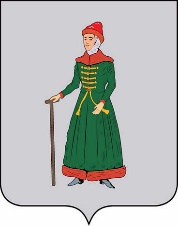 АДМИНИСТРАЦИЯСТАРИЦКОГО МУНИЦИПАЛЬНОГО ОКРУГАТВЕРСКОЙ  ОБЛАСТИРАСПОРЯЖЕНИЕ23.11.2023                                   г. Старица                                          №  279рО назначении общественного обсуждения проектов постановлений о внесении изменений в муниципальные программы Старицкого муниципального округа Тверской области на 2023-2027 годыВ соответствии с Федеральным законом от 06.10.2003 № 131-ФЗ «Об общих принципах организации местного самоуправления в Российской Федерации», Федеральным законом от 28.06.2014 № 172-ФЗ «О стратегическом планировании в Российской Федерации», постановлением Администрации Старицкого муниципального округа Тверской области от 31.01.2023 № 70 «Об утверждении Порядка общественного обсуждения проектов документов стратегического планирования»,Назначить общественное обсуждение проектов постановлений о внесении изменений в муниципальные программы Старицкого муниципального округа Тверской области согласно приложению.Общественное обсуждение провести в форме направления замечаний и предложений по проектам постановлений о внесении изменений в муниципальные программы Старицкого муниципального округа Тверской области, размещенным на официальном сайте Администрации Старицкого муниципального округа Тверской области в информационно-телекоммуникационной сети Интернет.Проведение общественного обсуждения установить с 23.11.2023                            по 29.11.2023.            Контроль за проведением общественного обсуждения возложить на заведующего отделом экономики и муниципальных закупок Администрации Старицкого муниципального округа Тверской области Григорьеву Т.М.4. Настоящее распоряжение вступает в силу со дня подписания, подлежит размещению в информационно - телекоммуникационной сети «Интернет» на официальном сайте Администрации Старицкого муниципального округа Тверской области.ГлаваСтарицкого муниципального округа                                                                  С.Ю. ЖуравлёвПриложениек распоряжению Администрации Старицкого муниципального округа Тверской области от  23.11. 2023 г. №  279рПроекты постановлений о внесении изменений в муниципальные программы Старицкого муниципального округа Тверской области, № п/пНаименование нормативно-правового актаНаименование структурного подразделения Администрации Старицкого муниципального округа Тверской области, разработавшего проектАдрес электронной почты для направления замечаний и предложенийПроект постановления Администрации Старицкого муниципального округа Тверской области «О внесении изменений в постановление администрации Старицкого района Тверской области от 09.11.2022 №635 «О муниципальной программе Старицкого муниципального округа Тверской области «Управление муниципальным имуществом и земельными ресурсами Старицкого муниципального округа» на 2023-2027 годы»».Комитет по управлению имуществом Администрации Старицкого муниципального округа Тверской областиstarica_economica.adm@mail.ru171360 Тверская область, г. Старица, ул. Советская, д.6, каб. 9